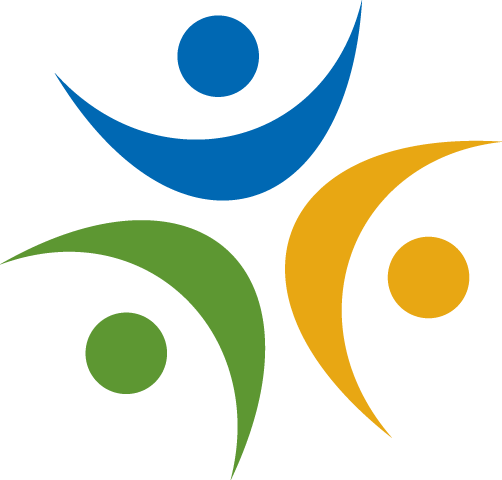 				Tips to Increase Calorie and Protein IntakePeople may have a doctor’s order for a high-calorie and/or high-protein diet. These individuals may have increased healing needs, be recovering from an illness, or have trouble gaining/maintaining weight. 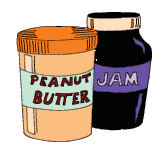 Pack More Calories in Your Day:Eat 5-6 small meals frequently throughout the day.Limit diet, low calorie and low-fat food products.Make beverages count - limit diet drinks, coffee and tea.Have high-calorie snacks ready-to-eat and easy to take with you.Drink high-calorie, nutrient-rich beverages if you aren’t hungry for food.Easy snacks include trail mix, fruit or vegetables with dip, dried fruit, nuts, crackers and cheese, frozen yogurt or ice cream, pudding and fruit smoothies.Add More Calories and Protein:Use milk instead of water to prepare hot cereals, hot chocolate, cream soups, and gravy.Mix dry powdered milk into mashed potatoes, cream soups, casseroles, pudding, hot cereal, and milk.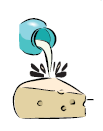 Spread peanut butter or other nut butters on toast, crackers, apples, celery, bananas, or pears.Include eggs, meat salads, cheese, nuts, nut butters and cottage cheese with snacks.Top vegetable, potatoes, casseroles, soups, sandwiches and salads with cheese.Add extra butter, margarine, oil, regular salad dressing, or mayonnaise to foods such as bread and rolls, hot cereal, salad potatoes, vegetables, noodles, pasta, rice, and sandwiches.Add dried fruit and nuts to cereals, yogurt, or cottage cheese.Top meats and vegetables with extra sauce, gravy or cheese.Add sour cream, cream cheese, heavy cream, to your favorite recipes, bagels, or potatoes.Spread a thick layer of peanut butter and use fruit preserves or honey on toast, bagels or English muffins.Throw nuts and seeds into vegetables, trail mix, baked goods and salads.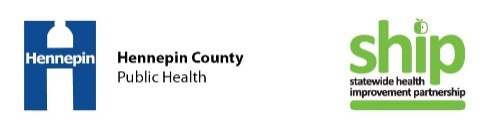 